      LOYOLA COLLEGE (AUTONOMOUS), CHENNAI – 600 034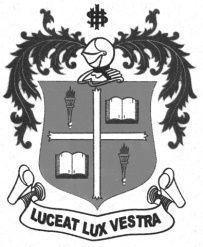     M.Sc. DEGREE EXAMINATION - PHYSICSTHIRD SEMESTER – APRIL 2012PH 3810 / 3807 - SOLID STATE PHYSICS - I               Date : 21-04-2012 	Dept. No. 	  Max. : 100 Marks    Time : 1:00 - 4:00                                              	PART – AAnswer ALL the questions:									 (10 X 2 = 20) List all the two dimensional lattices and the corresponding lattice specificationsFind the Miller indices for a plane with intercepts a/2,b,∞How do you account for thermal expansion of solids?State Widemann-Franz law.State the assumptions of free electron theory of metals.Plot phonon dispersion curve for a diatomic lattice.Give the significance of effective mass of an electron.What is forbidden energy gap?Explain the concept of hole. Which has greater mobility, electron or hole?Explain “quantization of electron orbits”.PART – BAnswer any FOUR questions:								(4 X 7.5 =30)What is a reciprocal lattice? Obtain the primitive translation reciprocal lattice vectors for an FCC direct lattice.Derive an expression for the thermal conductivity of a solid in terms of specific heat capacity.Explain Hall effect based on the free electron theory of metals.Discuss the different zone schemes by plotting suitable E-K curves.Explain in detail the effect of electric field on the Fermi surface.PART – CAnswer any FOUR questions:								(4 X 12.5 =50)i) Discuss the formation of diffraction pattern on the photographic film with the necessary theory of X- ray powder diffraction.						(8.5) 	ii) Write a short note on point defects. 					(4)Derive an expression for the specific heat of solids on the basis of Debye model.Obtain an expression for the density of states as a function of energy for electron gas in 3D at 0K. Hence derive expressions for Fermi energy and total energy. Outline the theory of the Kronig-Penny model and hence discuss the formation of allowed and forbidden energy bands. Describe any one experimental method of determining the Fermi surface.